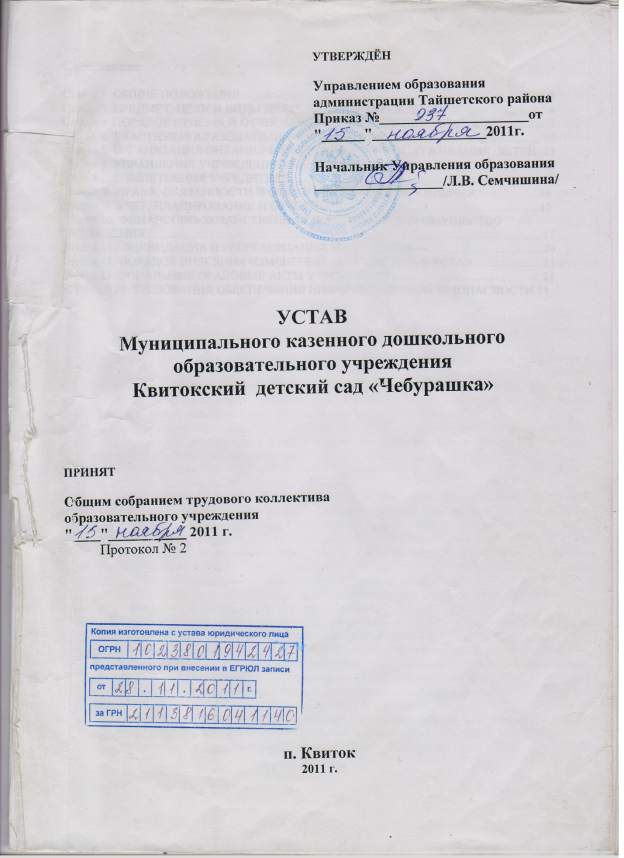 СодержаниеСтатья 1. ОБЩИЕ ПОЛОЖЕНИЯ	3Статья 2. ПРЕДМЕТ, ЦЕЛИ И ВИДЫ ДЕЯТЕЛЬНОСТИ УЧРЕЖДЕНИЯ	4Статья 3. ПОРЯДОК ПРИЕМА И ОТЧИСЛЕНИЯ ИЗ УЧРЕЖДЕНИЯ	9Статья 4. УЧАСТНИКИОБРАЗОВАТЕЛЬНОГО ПРОЦЕССА	10Статья 5. ОРГАНИЗАЦИЯ ПИТАНИЯ И МЕДИЦИНСКОГО ОБСЛУЖИВАНИЯ  ДЕТЕЙ	13Статья 6. УПРАВЛЕНИЕ УЧРЕЖДЕНИЕМ	13Статья 7. КОМПЕТЕНЦИЯ УЧРЕДИТЕЛЯ	15Статья_8. ПРАВА, ОБЯЗАННОСТИ И ОТВЕТСТВЕННОСТЬ УЧРЕЖДЕНИЯ………………………16Статья_9. УЧЕТ, ПЛАНИРОВАНИЕ И ОТЧЕТНОСТЬ………………………………………………….17Статья 10. ФИНАНСОВО-ХОЗЯЙСТВЕННАЯ ДЕЯТЕЛЬНОСТЬ И ИМУЩЕСТВО УЧРЕЖДЕНИЯ	17Статья 11.  ЛИКВИДАЦИЯ И РЕОРГАНИЗАЦИЯ УЧРЕЖДЕНИЯ	20Статья 12. ПОРЯДОК ВНЕСЕНИЯ ИЗМЕНЕНИЙ, ДОПОЛНЕНИЙ В УСТАВ	21Статья 13. ЛОКАЛЬНЫЕ ПРАВОВЫЕ АКТЫ УЧРЕЖДЕНИЯ	21Статья 14. ТРЕБОВАНИЯ ОБЕСПЕЧЕНИЯ ИНФОРМАЦИОННОЙ БЕЗОПАСНОСТИ…………….21Статья 1. ОБЩИЕ ПОЛОЖЕНИЯ            1. Муниципальное казенное дошкольное образовательное учреждение Квитокский детский сад "Чебурашка", в дальнейшем именуемое "Учреждение", действует в соответствии с федеральными законами, указами и распоряжениями Президента Российской Федерации, постановлениями и распоряжениями Правительства Российской Федерации, решениями соответствующего органа управления образованием, Типовым положением об образовательном учреждении для детей дошкольного возраста, санитарно-эпидемиологическими правилами и нормативами «Санитарно-эпидемиологические требования к устройству, содержанию и организации режима работы дошкольных образовательных учреждений», настоящим Уставом.Учреждение создано в соответствии с постановлением администрации Тайшетского района от  25.06.2002г № 402. «О государственной регистрации муниципального дошкольного образовательного учреждения детский сад «ЧЕБУРАШКА»»Полное наименование Учреждения: Муниципальное казенное дошкольное образовательное учреждение Квитокский детский сад "Чебурашка".Краткое наименование:  МКДОУ Квитокский детский сад "Чебурашка".Учредительным документом Учреждения является настоящий Устав.            2. Учредителем Учреждения и собственником имущества, закрепленного за Учреждением на праве оперативного управления, является  муниципальное образование "Тайшетский район".               От имени муниципального образования "Тайшетский район" права собственника имущества Учреждения осуществляют органы местного самоуправления в рамках компетенции, определенной Уставом  Тайшетского района, Положением о порядке управления и распоряжения муниципальной собственностью Тайшетского района, иными нормативными правовыми актами органов местного самоуправления. От имени муниципального образования "Тайшетский район" права учредителя Учреждения осуществляет Управление образования администрации Тайшетского района, именуемое в дальнейшем "Учредитель".Права собственника имущества осуществляет Департамент по управлению имуществом администрации Тайшетского района. 3. Учреждение является юридическим лицом, имеет самостоятельный баланс (смету), имеет право открывать в установленном порядке лицевой счет, расчетный и другие счета в территориальном органе Федерального казначейства, финансовом органе субъекта Российской Федерации (муниципального образования), имеет обособленное имущество на праве оперативного управления, может приобретать и осуществлять имущественные и личные неимущественные права и нести  обязанности, быть истцом и ответчиком в судах, имеет печать со своим наименованием, штампы, бланки, другую атрибутику.Учреждение осуществляет операции  с бюджетными средствами через лицевые счета, открытые ему в соответствии с Бюджетным кодексом.4. Учреждение вправе с согласия Учредителя создавать  открывать структурные подразделения в соответствии с законодательством Российской Федерации.Учреждение   не  имеет  в своем  составе обособленные подразделения (филиалы, представительства) без права юридического лица, расположенные вне места нахождения  Учреждения, представляющие его интересы и осуществляющие их защиту.          5. Учреждение приобретает права юридического лица с момента государственной регистрации в установленном законодательством РФ порядке.Право на ведение образовательной деятельности и на получение льгот, предусмотренных законодательством Российской Федерацией, возникает у Учреждения с момента выдачи ему лицензии (разрешения) на образовательную деятельность.6. Учреждение является некоммерческой организацией, реализующей общеобразовательные программы. Учреждение может реализовывать дополнительные образовательные программы и оказывать платные дополнительные образовательные услуги (на договорной основе) в порядке, установленном законодательством Российской Федерации, на основании положения о порядке предоставления платных дополнительных образовательных услуг, действующего в Учреждении.             7. В Учреждении не допускается создание и деятельность   организационных структур, политических партий, общественно-политических и религиозных объединений, движений.           Учреждение не имеет права предоставлять и получать  кредиты (займы), приобретать ценные бумаги. Субсидии и бюджетные кредиты Учреждению не предоставляются.   8. Материально-техническое обеспечение деятельности Учреждения осуществляется Учредителем. Финансовое обеспечение деятельности образовательного учреждения осуществляется  за счет средств бюджета Тайшетского района.   9.  Учреждение не вправе выступать учредителем (участником) юридических лиц.   10. Учреждение отвечает по своим обязательствам только находящимися в его распоряжении денежными средствами. Собственник имущества несет субсидиарную ответственность по обязательствам Учреждения.При недостаточности лимитов бюджетных обязательств, доведенных казенному учреждению для исполнения его денежных обязательств, по таким обязательствам от имени муниципального образования «Тайшетский район» отвечает  Учредитель, осуществляющий бюджетные полномочия главного распорядителя бюджетных средств.Учреждение не вправе отчуждать либо иным способом распоряжаться имуществом без согласия уполномоченного органа.           11.  Учреждение обязано вести бухгалтерский учет, представлять бухгалтерскую отчетности и статистическую отчетность в порядке, установленном законодательством Российской Федерации. Учреждение представляет информацию о своей деятельности  в органы государственной статистики, налоговые органы, иные органы и лица в  соответствии с законодательством Российской Федерации и настоящим Уставом.Учреждение осуществляет в соответствии с муниципальным заданием Учредителя деятельность, связанную с выполнением работ, оказанием услуг, относящихся к его основным видам деятельности.12. Муниципальное  задание для Учреждения формирует и утверждает Учредитель в соответствии с видами деятельности, отнесенными настоящим Уставом к основной деятельности.Учреждение не вправе отказаться от выполнения муниципального задания.Финансовое обеспечение выполнения муниципального задания Учреждением осуществляется за счет средств муниципального образования «Тайшетский район» на основании бюджетной сметы           13. Место нахождения Учреждения: Юридический адрес: 665080, Иркутская область, Тайшетский район, п. Квиток, ул. Октябрьская, 11.Фактический адрес: 665080, Иркутская область, Тайшетский район, п. Квиток, ул. Октябрьская, 11.Статья 2. ПРЕДМЕТ,  ЦЕЛИ И ВИДЫ ДЕЯТЕЛЬНОСТИ УЧРЕЖДЕНИЯ           1. Учреждение реализует основную общеобразовательную программу дошкольного образования в группах общеразвивающей направленности, разработанную в соответствии с действующими Федеральными государственными требованиями к структуре основной общеобразовательной программы дошкольного образования от 1,5 до 7 лет.          2. Продолжительность обучения на каждом  этапе в трех разновозрастных группах:1.  Первая младшая группа                         с 1,5 до 3 лет;            2.  Младшая смешанная группа                 с 3 до 5 лет;3.  Старшая смешанная группа                  с 5 до 7 лет. 3. Учреждение реализует основную общеобразовательную программу дошкольного образования, в целях достижения воспитанниками готовности к школе, а именно необходимый и достаточный уровень развития ребенка для успешного освоения им основных общеобразовательных программ начального общего образования. В группе компенсирующей направленности обязательная часть программы включает в себя деятельность по квалифицированной коррекции недостатков  в развитии речи.            4. Основные задачи Учреждения:- сохранение  и укрепление физического и психического здоровья детей;- физическое, интеллектуальное и личностное развитие каждого ребенка  с учетом его индивидуальных особенностей;- оказание помощи семье в  воспитании детей и материальной поддержки, гарантированной государством.   5. Деятельность Учреждения основывается на принципах демократии, гуманизма, общедоступности, приоритета общечеловеческих ценностей, жизни и здоровья человека, гражданственности, свободного развития личности, автономности и светского характера образования. Для достижения поставленной цели Учреждение осуществляет следующие виды деятельности, относящиеся к его основной деятельности, из них основные:- образовательная деятельность, осуществляемую в процессе организации различных видов детской деятельности (игровой, коммуникативной, трудовой, познавательно-исследовательской, продуктивной, музыкально-художественной, чтения);- образовательная деятельность, осуществляемая в ходе режимных моментов;- самостоятельная деятельность детей;- взаимодействие с семьями детей по реализации основной общеобразовательной программы дошкольного образованияОбщий объем обязательной части основной общеобразовательной программы для детей с ограниченными возможностями здоровья, которая должна быть реализована в группах компенсирующей и комбинированной направленности, рассчитывается с учетом направленности программы, в соответствии с возрастом воспитанников, основными направлениями их развития, спецификой дошкольного образования и включает время, отведенное на:- образовательную деятельность, осуществляемую в процессе организации различных видов детской деятельности (игровой, коммуникативной, трудовой, познавательно-исследовательской, продуктивной, музыкально-художественной, чтения) с квалифицированной коррекцией недостатков в физическом и (или) психическом развитии детей;- образовательную деятельность с квалифицированной коррекцией недостатков в физическом и (или) психическом развитии детей, осуществляемую в ходе режимных моментов;- самостоятельную деятельность детей;- взаимодействие с семьями детей по реализации основной общеобразовательной программы дошкольного образования для детей с ограниченными возможностями здоровья.       7. Обучение и воспитание в Учреждении проводятся на русском языке.8.Содержание образования в учреждении определяется образовательными программами, разрабатываемыми, принимаемыми и реализуемыми им самостоятельно на основе государственных образовательных стандартов.Программа определяет содержание и организацию образовательного процесса для детей дошкольного возраста и направлена на формирование общей культуры, развитие физических, интеллектуальных и личностных качеств, формирование предпосылок учебной деятельности, обеспечивающих социальную успешность, сохранение и укрепление здоровья детей дошкольного возраста.Содержание Программы включает совокупность образовательных областей, которые обеспечивают разностороннее развитие детей с учетом их возрастных и индивидуальных особенностей по основным направлениям – физическому, социально-личностному, познавательно – речевому и художественно-эстетическому.Обязательная часть Программы должна быть реализована в любом образовательном Учреждении, реализующем основную общеобразовательную программу дошкольного образования.Образовательная программа реализуется с учетом возрастных и индивидуальных особенностей детей.         Администрация Учреждения несет ответственность за соответствие  программ и технологий обучения и воспитания, методов и  организации учебно-воспитательного процесса возрастным и психофизиологическим возможностям детей. Учреждение может устанавливать  последовательность, продолжительность деятельности детей, сбалансированность ее видов, исходя из условий Учреждения, содержания образовательных программ. Учреждение самостоятельно выбирает  формы, средства и методы обучения и воспитания в пределах, определенных Законом Российской Федерации «Об образовании».9. Программы, методики, режимы воспитания и обучения в части гигиенических требований допускаются к использованию при наличии санитарно-эпидемиологического заключения о соответствии их санитарным правилам.10. Общая длительность организованной образовательной деятельности, указывается в режиме дня, включая перерывы между ее различными видами. Педагог самостоятельно дозирует объем образовательной нагрузки, не превышая при этом максимально допустимую санитарно-эпидемиологическими правилами и нормативами нагрузку.11. Режим занятий:Для детей  I младшей группы от 1,5 до 3 лет планируют не более 10 занятий в неделю продолжительностью не более 10 - 12 мин (СанПиН); для детей младшей смешанной группы от 3 до 5 лет не более  12 занятий в неделю продолжительностью не более 15 - 20 минут (СанПиН);для детей старшей смешанной группы от 5 до 7 лет не более 14 занятий в неделю продолжительностью не более 25 – 30 минут (СанПиН).12. Режим работы Учреждения: с 7.30 до 18.0013. Длительность пребывания воспитанников в Учреждении: 10,5 часовПродолжительность непрерывной непосредственно образовательной деятельности для детей устанавливаются в соответствии  с  санитарными правилами и нормами.   14. Учреждение осуществляет в соответствии с муниципальным заданием Учредителя  деятельность, связанную с выполнением работ, оказанием услуг, относящихся к его основным видам деятельности.           Муниципальное  задание для Учреждения формирует и утверждает Учредитель в соответствии с видами деятельности, отнесенными настоящим Уставом к основной деятельности.Учреждение не вправе отказаться от выполнения муниципального задания.Финансовое обеспечение выполнения муниципального задания Учреждением осуществляется за счет средств Учредителя на основании бюджетной сметы.15. Учреждение вправе реализовывать программы начального общего образования при наличии соответствующей  лицензии.Организация образовательного процесса в учреждении по программе начального общего образования регламентируется учебным планом, годовым календарным учебным графиком и расписанием занятий, разрабатываемыми и утверждаемыми учреждением самостоятельно в соответствии с примерным учебным планом.Преемственность общеобразовательных программ дошкольного образования обеспечивается по следующим направлениям:   - развитие любознательности у воспитанника дошкольного возраста как основы развития познавательных способностей обучающегося;   - формирование творческого воображения как направления интеллектуального и личностного развития воспитанника;- развитие коммуникативности - умения общаться со взрослыми и сверстниками как одного из необходимых условий успешности учебной деятельности.  16. Дисциплина в учреждении поддерживается на основе уважения человеческого достоинства воспитанников и педагогов. Применение методов физического и психического насилия по отношению к воспитанникам и обучающимся не допускается.   17. Количество групп в учреждении определяется учредителем (учредителями) и устанавливается в зависимости от санитарных норм и имеющихся условий для осуществления образовательного процесса (исходя из предельной наполняемости, принятой при расчете норматива бюджетного финансирования).   Предельная наполняемость определяется в зависимости от возраста воспитанников и обучающихся и не может противоречить законодательству.            Количество и наполняемость групп учреждения (включая малокомплектное),  определяется исходя из потребностей населения.При наличии необходимых условий и средств возможно комплектование групп с меньшей наполняемостью.  18. Допускается посещение  детьми Учреждения по индивидуальному графику. Порядок посещения  определяется в договоре между Учреждением и родителями (законными представителями) каждого ребенка.  19. Учреждение вправе осуществлять приносящую доходы деятельность лишь постольку, поскольку это служит достижению целей, ради которых оно создано, и соответствующую этим целям, при условии, что такая деятельность указана в настоящем Уставе.            Учреждение не вправе осуществлять виды деятельности, не предусмотренные настоящим Уставом.            Порядок распоряжения  имуществом, приобретенным учреждением за счет доходов, полученных от приносящей доход деятельности: доходы Учреждения относятся к собственным доходам бюджета муниципального образования «Тайшетский район»Доходы, полученные от оказания платных услуг и иной приносящей доход деятельности, направляются на покрытие расходов, связанных с осуществлением деятельности, направленной на получение доходов, уплату налогов в соответствии с действующим налоговым законодательством и на иные расходы в целях обеспечения выполнения функций и осуществления установленных видов деятельности Учреждения в соответствии с бюджетными сметами.             Учреждение вправе осуществлять приносящую доход деятельность, а именно:           - оказание посреднических услуг;- ведение приносящих доход иных внереализационных операций, непосредственно не связанных с собственным производством, предусмотренных Уставом, продукции, услуг и их реализацией.- оказание платных услуг;- получать доходы от сдачи в аренду имущества, находящегося в муниципальной собственности и переданного в оперативное управление Учреждению;Оказание платных услуг и осуществление иной приносящей доход деятельности Учреждением регламентируется утвержденными главными распорядителями бюджетных средств Положениями о платных услугах в которых определяются порядок оказания платных услуг и осуществления иной приносящей доход деятельности Учреждением и методикой определения их стоимости.           20. Учреждение в соответствии со своими уставными целями и задачами может реализовывать дополнительные образовательные программы и оказывать дополнительные образовательные услуги за пределами определяющих его статус соответствующих образовательных программ.Занятия по дополнительному образованию (студии, кружки, секции и т.п.) для детей дошкольного возраста проводятся в соответствии с санитарными правилами и нормами.  21. Учреждение с учетом интересов родителей (законных представителей) и по согласованию с учредителем (учредителями) может открывать группы продленного дня, дошкольные группы компенсирующего вида,  а также специальные (коррекционные) группы для воспитанников и обучающихся с ограниченными возможностями здоровья при наличии условий для коррекционной работы.Перевод (направление) воспитанников и обучающихся в специальные (коррекционные) группы и классы, а также группы и классы компенсирующего обучения осуществляется только с согласия родителей (законных представителей) и по заключению психолого-медико-педагогической комиссии. 22. Учреждение вправе оказывать населению, предприятиям, учреждениям и организациям платные дополнительные образовательные услуги (обучение по дополнительным образовательным программам, преподавание специальных курсов и циклов дисциплин, репетиторство, занятия с  обучающимися углубленным изучением предметов и другие услуги), не представленные соответствующими образовательными программами и  федеральными государственными стандартами.          Доход  от указанной деятельности используется учреждением в соответствии  с уставными целями.         Платные образовательные услуги не могут быть оказаны государственными и муниципальными образовательными учреждениями взамен или в рамках основной образовательной деятельности (в рамках основных образовательных программ (учебных планов), федеральных государственных образовательных стандартов и федеральных государственных требований, а также (в случаях, предусмотренных законодательством Российской Федерации в области образования) в рамках образовательных стандартов и требований), финансируемой за счет средств соответствующего бюджета.         Отказ потребителя от предлагаемых платных образовательных услуг не может быть причиной уменьшения объема предоставляемых ему образовательным учреждением основных образовательных услуг.         Требования к оказанию образовательных услуг, в том числе к содержанию образовательных программ, специальных курсов, определяются по соглашению сторон и могут быть выше, чем это предусмотрено федеральными государственными образовательными стандартами и федеральными государственными требованиями.         Учреждение обязано обеспечить оказание платных образовательных услуг в полном объеме в соответствии с образовательными программами и условиями договора об оказании платных образовательных услуг (далее именуется - договор), а при наличии свидетельства о государственной аккредитации - и в соответствии с федеральными государственными образовательными стандартами и федеральными государственными требованиями.         Учреждение обязано заключить договор при наличии возможности оказать запрашиваемую потребителем образовательную услугу.         Учреждение не вправе оказывать предпочтение одному потребителю перед другим в отношении заключения договора, кроме случаев, предусмотренных законом и иными нормативными правовыми актами          Стоимость оказываемых образовательных услуг в договоре определяется по соглашению между Учреждением и потребителем.          На оказание образовательных услуг, предусмотренных договором, может быть составлена смета. Составление такой сметы по требованию потребителя или Учреждения обязательно. В этом случае смета становится частью договора.Учреждение обязано довести до потребителя (в том числе путем размещения в удобном для обозрения месте) информацию, в соответствии с законодательством.23. Право Учреждения осуществлять деятельность, на которую в соответствии с законодательством Российской Федерации требуется разрешительный документ (лицензия, свидетельство о государственной аккредитации и др.), возникает у Учреждения с момента его получения или в указанный в нем срок и прекращается по истечении срока его действия, если иное не установлено законодательством Российской Федерации.    24. Использование помещений общеобразовательных учреждений не по назначению не допускается.Статья 3. ПОРЯДОК ПРИЕМА И ОТЧИСЛЕНИЯ ИЗ УЧРЕЖДЕНИЯ          1.При приеме в Учреждение воспитанника, его родители (законные представители) знакомятся с Уставом Учреждения, лицензией, порядком приема в Учреждение, образовательной программой и другими документами, регламентирующими организацию образовательного процесса.2. В дошкольную организацию принимаются дети в возрасте от 1год 6 месяцев до 7лет. Подбор контингента разновозрастной (смешанной) группы должен учитывать возможность организации в ней режима дня, максимально соответствующего анатомо-физиологическим особенностям каждой возрастной группы.   Дети с ограниченными возможностями здоровья, дети-инвалиды принимаются в группы компенсирующей и комбинированной направленности дошкольного образовательного учреждения только с согласия родителей (законных представителей) на основании заключения психолого-медико-педагогической комиссии.   3.Количество групп в дошкольном образовательном учреждении определяется учредителем исходя из их предельной наполняемости в соответствии с законодательством.             4. При приеме в Учреждение родители (законные представители) предоставляют следующие документы:- заявление;- свидетельство о рождении ребенка;- медицинскую карту ребенка;- медицинское заключение;- документы, дающие право на прием в Учреждение в первую очередь.5. В учреждение в первую очередь принимаются дети:- работающих одиноких родителей;- учащихся матерей;- родителей-инвалидов I и II группы;- дети из многодетных семей;- дети, находящиеся под опекой;- дети, родители (один из родителей) которых находятся на военной службе;- дети безработных, беженцев и вынужденных переселенцев;- студентов.6. Тестирование детей при приеме в Учреждение, переводе их в следующую возрастную группу не допускается.7.  Взаимоотношения между Учреждением и родителями (законными представителями) регулируются договором, включающим в себя взаимные права, обязанности и ответственность сторон, возникающие в процессе обучения, воспитания, присмотра и ухода.7. Отчисление ребенка из учреждения может производиться в следующих случаях:- в связи  с завершением образования в Учреждении;-в связи  с переводом  в другое Учреждение, реализующее программу соответствующего уровня;- в связи  с переменой места жительства (выезд за пределы города) по заявлению родителей;- по медицинским показаниям;СТАТЬЯ 4. УЧАСТНИКИ ОБРАЗОВАТЕЛЬНОГО ПРОЦЕССА.1. Участниками образовательного процесса Учреждения являются воспитанники, родители (законные представители), педагогические работники. Взаимоотношения участников строятся на основе сотрудничества, уважения личности, приоритета общечеловеческих ценностей.2. Родители являются первыми педагогами. Они обязаны заложить основы физического, нравственного и интеллектуального развития личности ребенка в раннем детском возрасте.3. Права и обязанности родителей (законных представителей).3.1. Родители (законные представители) имеют право:- выбирать образовательную программу из числа программ, используемых в работе с детьми в Учреждении;- защищать права и интересы ребенка; принимать участие в работе Совета педагогов Учреждения с правом совещательного голоса;- вносить предложения по улучшению работы с детьми, в том числе по организации дополнительных (платных) образовательных и медицинских услуг;присутствовать в группе, которую посещает ребенок, на условиях, определенных договором между Учреждением и родителями;- выбирать педагога для работы с ребенком при наличии соответствующих условий в Учреждении; - ходатайствовать об отсрочке родительской платы или ее уменьшении перед учредителем, заведующим Учреждением;-  заслушивать отчеты заведующего Учреждения и педагогов о работе с детьми;-  досрочно расторгать договор между Учреждением и родителями.3.2. Родители (законные представители) обязаны:-   выполнять Устав Учреждения;- соблюдать условия договора между Учреждением и родителями (лицами, их заменяющими) каждого ребенка;-  оказывать Учреждению  посильную помощь в реализации его уставных задач;-  вносить  плату за содержание ребенка в Учреждении в установленном размере до 10-го числа текущего месяца. Взимание платы с родителей за содержание детей в Учреждении производится в соответствии с законодательством Российской Федерации;-  лично передавать и забирать ребенка у воспитателя, не передоверяя ребенка лицам, не достигшим 16-летнего возраста; -  приводить ребенка в Учреждение в опрятном виде; чистой одежде и обуви, сменной обуви; -  информировать Учреждение о предстоящем отсутствии ребенка, его болезни.   4. Права детей.4.1. Ребенку гарантируется:- охрана жизни и здоровья;- защита от всех форм физического и психического насилия;- защита его достоинства;- удовлетворение потребностей в эмоционально - личностном общении;- удовлетворение физиологических потребностей (в питании, сне, отдыхе и др.) в соответствии с его возрастом и индивидуальными особенностями развития; - развитие его творческих способностей и интересов;- получение помощи в коррекции имеющихся отклонений в развитии;- образование в соответствии с государственным образовательным стандартом;- получение дополнительных (в том числе платных) образовательных и медицинских услуг;- предоставление оборудования, игр, игрушек, учебных пособий.Отношения детей и персонала Учреждения строятся на основе сотрудничества, уважения личности ребенка и предоставления ему свободы развития в соответствии с индивидуальными особенностями.5. На педагогическую работу принимаются лица, имеющие необходимую профессионально - педагогическую квалификацию, соответствующую требованиям квалификационной характеристики по должности и полученной специальности и подтвержденную документами об образовании. К педагогической деятельности не допускаются лица, лишенные права этой деятельности приговором суда или по медицинским показаниям, а также лица, имевшие судимость за определенные преступления.6. Права и обязанности педагогов.6.1. Педагог Учреждения  имеет право: - участвовать в работе Совета педагогов; избирать и быть избранным председателем Совета педагогов;- выбирать, разрабатывать и применять образовательные программы (в том числе авторские), методики обучения и воспитания, учебные пособия и материалы; -  защищать свою профессиональную честь и достоинство;- требовать от администрации Учреждения создания условий, необходимых для выполнения должностных обязанностей, повышения квалификации;-  повышать квалификацию, профессиональное мастерство;- аттестовываться на основе соискательства на соответствующую квалификационную категорию;- участвовать в научно - экспериментальной работе; распространять свой педагогический опыт, получивший научное обоснование; получать социальные льготы и гарантии, установленные законодательством Российской Федерации; дополнительные льготы, предоставляемые педагогическим работникам местными органами власти и управления, учредителем, администрацией Учреждения.6.2. Педагог Учреждения  обязан:-  выполнять настоящий Устав;-  соблюдать должностные инструкции, Правила внутреннего распорядка Учреждения;- охранять жизнь и здоровье детей;-  защищать ребенка от всех форм физического и психического насилия;-  сотрудничать с семьей по вопросам воспитания и обучения ребенка; - обладать профессиональными умениями, постоянно их совершенствовать.6.3. Система оплаты труда работников образовательных учреждений устанавливается с учетом мнения выборного органа первичной  профсоюзной организации на основе должностных минимальных размеров окладов (ставок), повышающих коэффициентов, персональных повышающих коэффициентов,  а также выплат компенсирующего и стимулирующего характера в соответствии  с отраслевым положением об оплате труда работников муниципальных образовательных учреждений, дошкольных образовательных учреждений и учреждений дополнительного образования Тайшетского района.Минимальные размеры окладов (ставок) по профессиональным квалификационным группам работников устанавливаются в размере не ниже соответствующих минимальных размеров окладов (ставок), утвержденных Постановлением об оплате труда работников муниципальных образовательных учреждений, дошкольных образовательных учреждений и учреждений дополнительного образования Тайшетского района.Минимальные размеры окладов (ставок) работников устанавливаются по квалификационным уровням профессиональных квалификационных групп на основе требований к профессиональной подготовке и к уровню квалификации, которые необходимы для осуществления  соответствующей профессиональной деятельности, с учетом сложности и объема выполняемой работы.Должностные минимальные размеры окладов по профессиональным квалификационным группам с учетом повышающего коэффициента устанавливаются в размерах не ниже действующих на период до введения новых систем оплаты труда размеров должностных окладов (ставок) заработной платы, отличной от Единой тарифной сетки.Заработная плата руководителя образовательного учреждения, состоит из должностного оклада и дополнительного повышающего коэффициента  на научную степень и звание, выплат компенсационного и стимулирующего характера в  соответствии  с отраслевым положением об оплате труда работников муниципальных образовательных учреждений, дошкольных образовательных учреждений и учреждений дополнительного образования Тайшетского района, которые устанавливаются в трудовом договоре.6.4. Оплачиваемый отпуск работникам предоставляется  ежегодно в соответствии с графиком отпусков, утверждаемым работодателем с учетом мнения выборного органа первичной профсоюзной организации не позднее чем за две недели до наступления календарного года в порядке, установленном законодательством.Право на использование отпуска за первый год работы возникает у работника по истечении шести месяцев его непрерывной работы. По соглашению сторон оплачиваемый отпуск работнику может быть предоставлен и до истечения шести месяцев.До истечения шести месяцев непрерывной работы оплачиваемый отпуск по заявлению работника должен быть предоставлен:женщинам - перед отпуском по беременности и родам или непосредственно после него;работникам в возрасте до восемнадцати лет;работникам, усыновившим ребенка (детей) в возрасте до трех месяцев;в других случаях, предусмотренных федеральными законами.Отпуск за второй и последующие годы работы может предоставляться в любое время рабочего года в соответствии с очередностью предоставления ежегодных оплачиваемых отпусков, установленной у данного работодателя. Отдельным категориям работников в случаях, предусмотренных настоящим Кодексом и иными федеральными законами, ежегодный оплачиваемый отпуск предоставляется по их желанию в удобное для них времяДлительный отпуск сроком до одного года предоставляется на основании заявления работника при наличии стажа непрерывной преподавательской работы, дающий право на длительный отпуск.СТАТЬЯ 5. ОРГАНИЗАЦИЯ ПИТАНИЯ И МЕДИЦИНСКОГО ОБСЛУЖИВАНИЯ ДЕТЕЙ.          1. Организация питания в учреждении возлагается органами местного самоуправления на администрацию учреждения и организации общественного питания.Режим и кратность питания воспитанников и обучающихся устанавливаются в соответствии с длительностью их пребывания в учреждении и рекомендациями органов здравоохранения, в соответствии  с санитарными нормами и правилами.В Учреждении устанавливается трехразовое питание детей в соответствии с примерным пятидневным меню.2. Контроль за качеством питания (разнообразием), витаминизацией блюд, закладкой продуктов питания, кулинарной обработкой выходом блюд, вкусовыми качествами пищи, санитарным состоянием пищеблока, правильностью хранения, соблюдением сроков реализации продуктов возлагается на Заведующего Учреждением.3.  Медицинское обслуживание воспитанников и обучающихся обеспечивается штатным или специально закрепленным органами здравоохранения за учреждением медицинским персоналом, который наряду с администрацией несет ответственность за здоровье и физическое развитие воспитанников и обучающихся, проведение лечебно-профилактических мероприятий, соблюдение санитарно-гигиенических норм, режим и качество питания. Педагогический персонал проводит лечебно-профилактические и оздоровительные мероприятия; с администрация учреждения контролирует режим и качество питания детей, организует и контролирует профилактическую и текущую дезинфекцию.Медицинские услуги  оказываются бесплатно участковыми педиатрами согласно договору № 4 о совместной деятельности между учреждением здравоохранения и Учреждением  от 14 ноября 2008г.                                                                      СТАТЬЯ 6. УПРАВЛЕНИЕ УЧРЕЖДЕНИЕМ.1. Управление Учреждением осуществляется в соответствии с Законом Российской Федерации "Об образовании", Типовым положением о дошкольном образовательном учреждении, иным законодательством  и настоящим Уставом.2. Управление Учреждением строится на принципах единоначалия и самоуправления.           3.Непосредственное руководство учреждением осуществляет прошедшая соответствующую аттестацию Заведующая.            4.  Прием на работу Заведующей учреждением осуществляется в соответствии с уставом и законодательством Российской Федерации.            Заведующая Учреждением назначается на должность и освобождается от должности приказом начальника Управления образования администрации Тайшетского района.           Приказы о назначении и освобождении от должности Заведующей Учреждением до их подписания подлежат согласованию с заместителем мэра Тайшетского района по социальным вопросам.            Трудовой договор с Заведующей Учреждением заключается сроком на пять лет в порядке, установленном трудовым законодательством. Трудовой договор, заключенный с Заведующей Учреждением, может быть продлен на новый срок.            5. Заведующая осуществляет руководство текущей деятельностью Учреждения в соответствии с законами и иными нормативными актами Российской Федерации, Иркутской области, органов местного самоуправления муниципального образования «Тайшетский район»,  настоящим Уставом, обеспечивает выполнение возложенных на  Учреждение задач и несет ответственность за результаты деятельности Учреждения.           6. Вопросы применения дисциплинарных взысканий к Заведующей Учреждением, предоставления ему отпусков решаются на основании приказа Начальника Управления образования администрации Тайшетского района.7.Заведующая Учреждением:-  действует от имени Учреждения, представляет его во всех учреждениях и организациях;- распоряжается имуществом Учреждения в пределах прав, предоставленных ему по  договору между Учреждением  и учредителем;-  выдает доверенности;-  открывает счета в банках и других кредитных учреждениях;- несет ответственность за жизнь и здоровье детей, в том числе в случаях организации подвоза детей в образовательные учреждения транспортом Учреждения (данный вид деятельности осуществляется при наличии лицензии).- в соответствии с законодательством о труде осуществляет прием на работу и расстановку кадров, поощряет работников Учреждения, налагает взыскания и увольняет с работы; -  несет ответственность за деятельность Учреждения перед Учредителем. -  издает приказы, распоряжения и другие локальные акты, обязательные к исполнению работниками Учреждения;- составляет штатное расписание Учреждения; - заключает от имени Учреждения договоры, в том числе договор между Учреждением и родителями (лицами, их заменяющими) каждого ребенка;- организует аттестацию работников Учреждения;- формирует контингент воспитанников Учреждения;- создает условия для реализации образовательных программ;- осуществляет прием детей и комплектование групп детьми в соответствии с их возрастом, состоянием здоровья, индивидуальными особенностями в порядке, установленном настоящим Уставом; - осуществляет взаимосвязь с семьями воспитанников, общественными организациями, другими образовательными учреждениями по вопросам дошкольного образования;- представляет Учредителю и общественности отчеты о деятельности Учреждения.- пользуется правом распоряжения средствами Учреждения;-. планирует основную деятельность Учреждения; определяет перспективы развития Учреждения  по согласованию с Учредителем.4.  Управление  педагогической  деятельностью  осуществляет Педагогический Совет Учреждения.В Педагогический Совет входят все педагогические работники  Учреждения. Педагогический Совет собирается по мере необходимости, но не реже 1 раза в квартал.5.  Функции Педагогического Совета Учреждения:  -  определяет направления образовательной    деятельности   Учреждения;  -  отбирает   и  утверждает образовательные программы для использования в Учреждении;- обсуждает вопросы содержания,  форм и методов образовательного процесса, планирования образовательной деятельности Учреждения;-  рассматривает  вопросы повышения квалификации и переподготовки кадров;            - организует выявление,  обобщение,  распространение,  внедрение педагогического опыта;-  рассматривает   вопросы   организации   дополнительных   услуг родителям;- заслушивает   отчеты   Заведующей Учреждения   о  создании   условий  для реализации образовательных программ;-- решает иные вопросы, связанные с реализацией образовательного процесса в Учреждении.    6. Заседания  Совета  педагогов  правомочны,  если  на них  присутствует  не  менее  половины  его  состава.   Решение  Совета считается  принятым,  если  за  него  проголосовало простое большинство из числа присутствующих. Решение, принятое в пределах компетенции Совета педагогов и не противоречащее законодательству, является обязательным.Совет педагогов избирает председателя сроком на 1 год.7. Председатель Совета педагогов:- организует деятельность Совета педагогов Учреждения;- информирует членов Совета педагогов о предстоящем заседании за 10 дней;- регистрирует   поступающие   в  Совет   педагогов   заявления, обращения, иные материалы;- определяет повестку заседания Совета педагогов;- контролирует выполнение решений Совета педагогов;- отчитывается  перед  учредителем  о  деятельности    Совета   педагогов.8. Общее руководство Учреждением  осуществляет Общее собрание Учреждения, которое состоит из всех работников Учреждения. В Общее собрание с правом совещательного голоса могут входить представитель Учредителя и родители (законные представители) детей.9. Общее собрание Учреждения:- вносит предложения Учредителю по улучшению финансово - хозяйственной деятельности Учреждения;- определяет порядок и условия предоставления социальных гарантий и льгот;- принимает Устав Учреждения, вносимые в него изменения и дополнения; - договор между Учреждением и родителями (лицами, их заменяющими) ребенка; - правила внутреннего трудового распорядка; годовой план работы Учреждения.10. Общее собрание Учреждения собирается по мере необходимости, но не реже 1 раза в год.Общее  собрание  считается  правомочным,  если  на  нем присутствует  не менее половины работников Учреждения.Решение Общего собрания считается принятым, если за него проголосовало большее количество из числа присутствующих   и является обязательным для администрации.Для  ведения  Общего  собрания  открытым  голосованием избираются его председатель и секретарь.СТАТЬЯ 7. КОМПЕТЕНЦИЯ  УЧРЕДИТЕЛЯ             1. Учредитель, осуществляющий функции и полномочия учредителя, определяет цели, условия и порядок деятельности Учреждения, утверждает  устав, назначает на должность и освобождает от должности руководителей Учреждения, заслушивает отчеты о  деятельности Учреждения в порядке, предусмотренном уставом муниципального образования.             2. К  компетенции  Учредителя относится:           - определение целей и видов деятельности Учреждения;          - формирование муниципального задания для Учреждения в соответствии с предусмотренными его Уставом видами деятельности;          - определение приоритетных направлений деятельности Учреждения;          - согласование вопросов создания структурных подразделений;- создание,  реорганизация,  ликвидация  Учреждения;- финансирование Учреждения;- утверждение Устава Учреждения, вносимых в него изменений и дополнений;- назначение на должность Заведующим Учреждением;- решение иных вопросов, отнесенных законодательством РФ и настоящим Уставом к компетенции Учредителя;3. К компетенции ДУМИ района относится передача Учреждению муниципального имущества в оперативное управление, осуществление контроля за его сохранностью и использованием в соответствии с уставными целями деятельности Учреждения.3. Учредитель имеет право:- участвовать в управлении деятельностью;- получать   полную    информацию,    отчеты   о  деятельности  Учреждения;- премировать работников Учреждения  из собственных фондов;4. Учредитель обязан представить Учреждению  здание с необходимым оборудованием, земельный участок, финансировать Учреждение в соответствии со сметой доходов и расходов, приостанавливать  предпринимательскую деятельность Учреждения, если  она  идет в ущерб уставной образовательной деятельности,  до решения суда по этому вопросу.СТАТЬЯ 8. ПРАВА, ОБЗЯЗАННОСТИ И ОТВЕТСТВЕННОСТЬ УЧРЕЖДЕНИЯ.Учреждение имеет право:- заключать договоры с юридическими и физическими лицами в соответствии с целями и видами деятельности Учреждения в порядке, установленном законодательством РФ и нормативно правовыми актами муниципального образования «Тайшетский район».- самостоятельно осуществлять функции в соответствии с целями и видами деятельности, предусмотренными настоящим Уставом;2. Учреждение не имеет право представлять и получать кредиты (займы), приобретать ценные бумаги. Субсидии и бюджетные кредиты Учреждению не предоставляются.3. Учреждение не вправе отчуждать либо иным способом распоряжаться имуществом без согласия собственника имущества.4. Учреждение обязано:- осуществлять деятельность Учреждения в соответствии с целями и видами деятельности Учреждения, установленными настоящим Уставом;- обеспечивать сохранность и эффективное использование муниципального имущества, а также соблюдать установленный законодательством Российской Федерации порядок отчуждения и списания прошедшего в негодность имущества, находящегося у Учреждения на праве оперативного управления; - своевременно представлять бухгалтерскую и статистическую отчетность, в том числе Учредителю, и уплачивать налоги в порядке и в размерах, установленных законодательством Российской Федерации;- добросовестно выполнять обязательства в соответствии с заключенными договорами;- составлять  и утверждать план деятельности Учреждения в порядке, определенном Учредителем в соответствии с законодательством Российской Федерации;- составлять отчет о результатах своей деятельности и  об использовании закрепленного за ним муниципального имущества в порядке, определенном Учредителем в соответствии с требованиями, установленными законодательством Российской Федерации и нормативно правовыми актами муниципального образования «Тайшетский район»;- обеспечивать соблюдение трудовых прав и гарантий работников Учреждения в порядке, установленном законодательством Российской Федерации;-выполнять иные обязанности, установленные законодательством российской Федерации и настоящим Уставом;5. За неисполнение или ненадлежащее исполнение своих обязанностей Учреждение несет установленную законодательством Российской Федерации ответственность.СТАТЬЯ 9. УЧЕТ, ПЛАНИРОВАНИЕ И ОТЧЕТНОСТЬ.          1. Учреждение планирует деятельность на основе планов работы, утвержденных Заведующей Учреждением и Учредителем.2.  Учреждение ведет бухгалтерский учет и статистическую отчетность в порядке, установленном законодательством Российской Федерации:- представляет информацию о своей деятельности органам государственной статистики и налоговым органам, Учредителю, а также иным лицам в соответствии с законодательством Российской Федерации и настоящим Уставом;- представляет ежеквартально балансовые отчеты и любую необходимую информацию о своей деятельности Учредителю, другим подразделениям администрации Тайшетского района.3. Контроль за деятельностью Учреждения осуществляется Учредителем, осуществляющим бюджетные полномочия главного распорядителя  бюджетных средств в соответствии с порядком осуществления контроля за деятельностью муниципальных бюджетных учреждений и муниципальных казенных учреждений муниципального образования «Тайшетский район», утвержденным постановлением администрации Тайшетского района.В части пользования имуществом, переданным в оперативное управление, контроль осуществляется ДУМИ района.Контроль за деятельностью Учреждения осуществляется также государственными органами, на которые в соответствии с законодательством Российской Федерации возложены функции контроля за учреждениями.СТАТЬЯ 10. ФИНАНСОВО-ХОЗЯЙСТВЕННАЯ ДЕЯТЕЛЬНОСТЬ И ИМУЩЕСТВО УЧРЕЖДЕНИЯ           1. Финансовое обеспечение Учреждения осуществляется за счет средств бюджета  муниципального образования «Тайшетский район» и на основании бюджетной сметы. 2. Имущество учреждения является муниципальной собственностью муниципального образования «Тайшетский район» и может быть использовано только для осуществления целей и видов деятельности Учреждения.Имущество Учреждения составляют основные фонды и оборотные средства, стоимость которых отражается на самостоятельном балансе Учреждения. Финансовое обеспечение Учреждения  осуществляется на основе федеральных нормативов и нормативов субъекта Российской Федерации. Данные нормативы определяются по каждому типу, виду и категории Учреждения в расчете на одного обучающегося, воспитанника, а также на иной основе. Нормативы финансового обеспечения Учреждений субъекта Российской Федерации и муниципальных образовательных учреждений в части, предусмотренной пунктом 6.1 статьи 29 Закона РФ "Об образовании", устанавливаются органами государственной власти субъектов Российской Федерации. Администрацией Тайшетского района  могут быть установлены нормативы финансового обеспечения Учреждения за счет средств местных бюджетов (за исключением субвенций, предоставляемых из бюджетов субъектов Российской Федерации в соответствии с пунктом 6.1 статьи 29 Закона РФ "Об образовании"). Учреждение вправе привлекать в порядке, установленном законодательством Российской Федерации, дополнительные финансовые средства за счет предоставления платных дополнительных образовательных и иных предусмотренных Уставом образовательного учреждения услуг, а также за счет добровольных пожертвований и целевых взносов физических и (или) юридических лиц, в том числе иностранных граждан и (или) иностранных юридических лиц. Доход от платных дополнительных образовательных услуг  используется Учреждением в соответствии с уставными целями. Платные образовательные услуги не могут быть оказаны вместо образовательной деятельности, финансируемой за счет средств бюджета. Средства, заработанные посредством такой деятельности, изымаются учредителем в его бюджет. Учреждение может осуществлять приносящую доход деятельность и служащую достижению целей создания Учреждения в соответствии с настоящим Уставом и решением Учредителя. Доходы, полученные от указанной деятельности, поступают в бюджет муниципального образования "Тайшетский район".   Учредитель вправе приостановить приносящую доход деятельность Учреждения, если она идет в ущерб образовательной деятельности, предусмотренной Уставом, до решения суда по этому вопросу.2. Привлечение Учреждением дополнительных средств, не влечет за собой снижение нормативов и (или) абсолютных размеров его финансового обеспечения за счет средств Учредителя.Учреждение самостоятельно определяет форму осуществления финансово-хозяйственной деятельности, может иметь самостоятельный баланс и лицевой счет. Финансовые средства Учреждения, закрепленные за ним Учредителем, используются им в соответствии с Уставными целями.3. Столовая Учреждения может  считаться   структурным подразделением Учреждения.           4.Учреждение финансируется Учредителем в соответствии с договором между Учреждением и Учредителем.5. Учреждение  имеет самостоятельный баланс и осуществляет финансово - хозяйственную деятельность в пределах бюджетных и внебюджетных средств,  ежегодно представляет Учредителю отчет о поступлении и расходовании средств.Учреждение осуществляет операции с бюджетными средствами через лицевые счета, открытые ему в соответствии с законодательством.6. Финансовые средства Учреждения образуются:- из бюджетных ассигнований;-  из средств  спонсоров, добровольных поступлений граждан и юридических лиц;-  родительской платы;- средств, заработанных Учреждением от предоставления дополнительных  платных услуг. 7. Учреждение имеет право: - привлекать для своей уставной деятельности   дополнительные  источники финансового обеспечения;- устанавливать  цены на платные дополнительные образовательные услуги  в соответствии с законодательством Российской Федерации;- осуществлять приносящую доход  деятельность;- и других платежей, предусмотренных законодательством.8. Объекты собственности, закрепленные за Учреждением, находятся в его оперативном управлении. Учреждение владеет, пользуется и распоряжается закрепленным за ним на праве оперативного управления имуществом в соответствии с его назначением, своими уставными целями, законодательством Российской Федерации.9. Учреждение несет ответственность за сохранность и эффективное использование закрепленного за ним имущества. Изъятие и (или) отчуждение имущества, закрепленного за Учреждением допускается только в случаях и порядке, предусмотренных законодательством Российской Федерации.Если Учреждение сдает в аренду закрепленные за ним объекты собственности, заключению договора об аренде должна предшествовать проводимая Учредителем экспертная оценка последствий такого договора для обеспечения образования, воспитания, развития, отдыха и оздоровления детей, оказания им медицинской, лечебно-профилактической помощи, социальной защиты и социального обслуживания детей.В случае, если заинтересованное лицо имеет заинтересованность в сделке, стороной которой является или намеревается быть Учреждение, а также в случае иного противоречия интересов указанного лица и Учреждения в отношении существующей или предполагаемой сделки:оно обязано сообщить о своей заинтересованности Учредителю; сделка должна быть одобрена Учредителем.   10. Учреждение отвечает по своим обязательствам в пределах находящихся в его распоряжении денежных средств и принадлежащей ему собственности. 11. Финансовые и материальные средства, закрепленные за Учреждением или являющиеся его собственностью, используются им в порядке, установленном законодательством Российской Федерации.   12. Собственник имущества (уполномоченный им орган) закрепляет за учреждением землю, здания, сооружения, имущество, оборудование.   Имущество учреждения закрепляется за ним на праве  оперативного управления в соответствии  с Гражданским законодательством и муниципальными правовыми актами муниципального образования «Тайшетский район».    Собственник имущества, закрепленного за Учреждением, вправе изъять излишнее, неиспользуемое или используемое не по назначению имущество  и распорядиться им по своему усмотрению.    Списание пришедшего в негодность имущества производится в порядке, установленном законодательством Российской Федерации и муниципальными правовыми актами муниципального образования «Тайшетский район».    Учреждение не вправе отчуждать либо иным способом распоряжаться имуществом без согласия собственника имущества.     Земельные участки закрепляются за государственным и муниципальным учреждением в постоянное (бессрочное) пользование.     13.  Заключение и оплата Учреждением муниципальных контрактов, иных договоров, подлежащих исполнению за счет бюджетных средств, производятся от имени  муниципального образования «Тайшетский район»  в пределах доведенных учреждению лимитов бюджетных обязательств и с учетом принятых и неиспользованных обязательств.    Нарушение Учреждением требований настоящего пункта при заключении муниципальных контрактов, иных договоров является основанием для признания их судом недействительными по иску Учредителя.14. Плоды, продукция и доходы от использования имущества, находящегося в Учреждении, а также имущество, приобретенное Учреждением по договору или иными основаниям, является муниципальной собственностью Тайшетского района  и находится в оперативном управлении Учреждения.15. В случае уменьшения Учреждению как получателю бюджетных средств главным распорядителем (распорядителем) бюджетных средств ранее доведенных лимитов бюджетных обязательств, вытекающих из заключенных им муниципальных контрактов, иных договоров, Учреждение должно обеспечить согласование в соответствии с законодательством Российской Федерации о размещении заказов для государственных и муниципальных нужд новых условий по цене и (или) количеству (объемам) товаров (работ, услуг) муниципальных контрактов, иных договоров.СТАТЬЯ 11. ЛИКВИДАЦИЯ И РЕОРГАНИЗАЦИЯ УЧРЕЖДЕНИЯ.  1. Учреждение может быть реорганизовано и ликвидировано в случаях и в порядке, установленных законодательством Российской Федерации, порядком создания, реорганизации, изменения типа и ликвидации муниципальных учреждений муниципального образования «Тайшетский район», а также утверждения Уставов муниципальных учреждений и внесения в них изменений, утвержденным постановлением администрации Тайшетского района, настоящим Уставом.Учреждение может быть реорганизовано в иное учреждение по решению Учредителя, если это не влечет нарушений обязательств Учреждения, нарушение конституционных прав граждан в социально-культурной сфере, в том числе право граждан в культурной жизни, или если Учредитель принимает исполнение этих обязательств на себя и обеспечивает их исполнение.  При реорганизации (изменении организационно-правовой формы, статуса) Учреждения его устав, лицензия и свидетельство о государственной аккредитации утрачивают силу.2. Ликвидация Учреждения  может осуществляться:-   по решению  учредителя либо органа юридического лица, уполномоченного на то учредительными документами;- автоматически, при не возобновлении в течение 12 месяцев изъятой лицензии;- по решению судебных органов.3. В случае если ликвидация Учреждения может вызвать социальные и иные последствия, затрагивающие интересы населения территории, она должна согласовываться с соответствующими органами государственной власти и управления.4. Ликвидация  Учреждения может осуществляться по инициативе схода жителей населенных пунктов, обслуживаемых Учреждением.Принятие Учредителем решения о реконструкции, модернизации, об изменении назначения или о ликвидации объекта социальной инфраструктуры для детей, являющегося государственной и (или) муниципальной собственностью, не допускается без предварительной экспертной оценки Учредителем последствий принятого решения для обеспечения жизнедеятельности, образования, воспитания, развития, отдыха и оздоровления детей, для оказания им медицинской, лечебно-профилактической помощи, для социального обслуживания. 5. При ликвидации Учреждения денежные средства и иные объекты собственности, принадлежащие ему на праве собственности, за вычетом платежей по покрытию обязательств, направляются на цели развития образования.6. Ликвидация Учреждения осуществляется ликвидационной комиссией, утверждаемой Учредителем.7. Реорганизация Учреждения может быть осуществлена в форме слияния, присоединения, разделения, выделения и преобразования. Учреждение считается реорганизованным, за исключением случая реорганизации в форме присоединения, с момента государственной регистрации вновь возникшей организации.При реорганизации Учреждения в форме присоединения к нему другой организации Учреждение считается реорганизованным с момента внесения в Единый государственный реестр юридических лиц записи о прекращении деятельности присоединенной организации.      8. Ликвидация Учреждения считается завершенной, а Учреждение прекратившим существование после внесения об этом записи в Единый государственный реестр юридических лиц.СТАТЬЯ 12. ПОРЯДОК ВНЕСЕНИЯ ИЗМЕНЕНИЙ, ДОПОЛНЕНИЙ В УСТАВ1. Изменения и дополнения настоящего Устава вносятся по решению Учредителя, по согласованию с администрацией Тайшетского района и подлежат регистрации в установленном  законодательством порядке.2. Изменение типа государственного или муниципального учреждения не является его реорганизацией. При изменении типа государственного или муниципального учреждения в его учредительные документы вносятся соответствующие изменения.Изменение типа бюджетного учреждения в целях создания Учреждения, а также изменение типа казенного учреждения в целях создания бюджетного учреждения осуществляются в порядке, устанавливаемом Учредителем.3. Дополнения, изменения вступают в силу с момента государственной регистрации.СТАТЬЯ 13. ЛОКАЛЬНЫЕ ПРАВОВЫЕ АКТЫ УЧРЕЖДЕНИЯ.1. Для обеспечения уставной деятельности Учреждение вправе; издавать следующие виды локальных правовых актов:- иные локально-правовые акты, утвержденные в установленном порядке в рамках, имеющихся у образовательного учреждения полномочий.2. Локальные правовые акты не могут противоречить действующему законодательству и  настоящему Уставу.СТАТЬЯ 14. ТРЕБОВАНИЯ ОБЕСПЕЧЕНИЯ ИНФОРМАЦИОННОЙ БЕЗОПАСНОСТИДанный пункт действует в Учреждении  с 1 января 2012 г.1. Учреждение  обеспечивает открытость и доступность следующей информации:1) сведения:о дате создания  муниципального общеобразовательного учреждения; муниципального казённого общеобразовательного учреждения;о структуре Учреждения;о реализуемых основных и дополнительных образовательных программах с указанием численности лиц, обучающихся за счет средств соответствующего бюджета бюджетной системы Российской Федерации, по договорам с физическими и (или) юридическими лицами с оплатой ими стоимости обучения;о персональном составе педагогических работников с указанием уровня образования и квалификации;о материально-техническом обеспечении и об оснащенности образовательного процесса (в том числе о наличии библиотеки, спортивных сооружений, об условиях питания, медицинского обслуживания, о доступе к информационным системам и информационно-телекоммуникационным сетям);об электронных образовательных ресурсах, доступ к которым обеспечивается обучающимся;о поступлении и расходовании финансовых и материальных средств по итогам финансового года;2) копии:документа, подтверждающего наличие лицензии на осуществление образовательной деятельности (с приложениями);свидетельства о государственной аккредитации (с приложениями);утвержденных в установленном порядке плана финансово-хозяйственной деятельности или бюджетной сметы образовательного учреждения;3) отчет о результатах самообследования, публичный отчет Учреждения;4) порядок оказания платных образовательных услуг, в том числе образец договора об оказании платных образовательных услуг, с указанием стоимости платных образовательных услуг;2.  Информация, указанная в п.1 настоящей статьи, подлежит размещению на официальном сайте Учреждения  в сети "Интернет" и обновлению в течение тридцати дней со дня внесения соответствующих изменений.3.  Порядок размещения в сети "Интернет" и обновления информации об Учреждении , в том числе содержание и форма ее представления, устанавливается Правительством Российской Федерации.4.Учреждение  имеет право определять состав, объем и порядок защиты сведений конфиденциального характера, персональных данных учащихся, работников Учреждения, требовать от своих сотрудников обеспечения сохранности и защиты этих сведений от внешних и внутренних угроз.5. Учреждение  обязано обеспечить сохранность конфиденциальной информации.В этих целях администрация Учреждения имеет право:назначать ответственного за обеспечение информационной безопасности;издавать нормативные и распорядительные документы, определяющие порядок выделения сведений конфиденциального характера и механизмы их защиты;включать требования по обеспечению информационной безопасности в коллективный договор;включать требования по защите информации в договоры по всем видам деятельности;разрабатывать перечень сведений конфиденциального характера;требовать защиты интересов Учреждения  со стороны государственных и судебных инстанций.К организационным и функциональным документам по обеспечению информационной безопасности относятся: приказ директора  Учреждения  о назначении ответственного за обеспечение информационной безопасности;должностные обязанности ответственного за обеспечение информационной безопасности;перечень защищаемых информационных ресурсов и баз данных;инструкцию, определяющую порядок предоставления информации сторонним организациям по их запросам, а также по правам доступа к ней сотрудников Учреждения . Порядок допуска сотрудников Учреждение к информации:принятие работником обязательств о неразглашении доверенных ему сведений конфиденциального характера;ознакомление работника с нормами законодательства Российской Федерации и Учреждения  об информационной безопасности и ответственности за разглашение информации конфиденциального характера;контроль работника, ответственного за информационную безопасность, при работе с информацией конфиденциального характера.Первоочередные мероприятия по информационной безопасности:защита интеллектуальной собственности Учреждения;защита компьютеров, локальных сетей и сети подключения к системе Интернета в кабинете информатики Учреждения;организация защиты конфиденциальной информации, в т.ч. персональных данных работников и учащихся Учреждения;учет всех носителей конфиденциальной информации.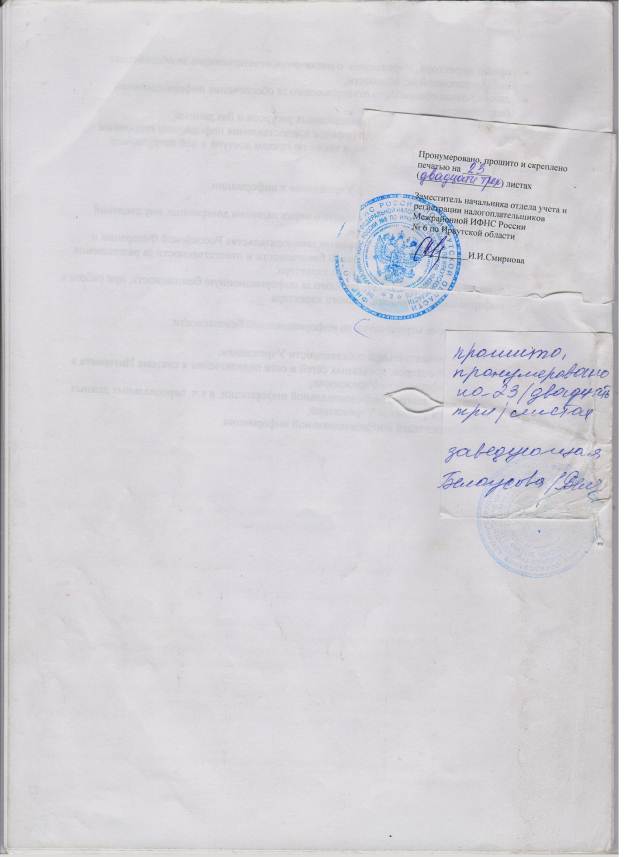 -            Положения-            Планы-            Решения-            Инструкции-            Правила-            Порядки-            Приказы-            Распоряжения-            Расписания-            Графики